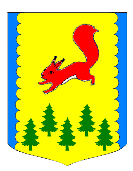 КРАСНОЯРСКИЙ КРАЙПИРОВСКИЙ МУНИЦИПАЛЬНЫЙ ОКРУГПИРОВСКИЙ ОКРУЖНОЙ СОВЕТ ДЕПУТАТОВРЕШЕНИЕ	В соответствии с Федеральным законом Российской Федерации от 02.03.2007 №25-ФЗ «О муниципальной службе в Российской Федерации», Законом Красноярского края от 27.12.2005 №17-4354 «О реестре должностей муниципальной службы», постановлением Совета администрации Красноярского края от 14.11.2006 №348-п «О формировании прогноза расходов консолидированного бюджета Красноярского края на содержание органов местного самоуправления и муниципальных органов», Уставом Пировского муниципального округа,  Пировский окружной Совет депутатов РЕШИЛ:	1.Внести в Перечень наименования должностей муниципальной службы Пировского муниципального округа, утвержденный решением Пировского окружного Совета депутатов от 17.12.2020 №6-42р следующие изменения.	1.1.пункт 1 раздела 1 изложить в следующей редакции:	«1.Высшая должность муниципальной службы1.1.Первый заместитель Главы Пировского муниципального округа.1.2.Заместитель Главы Пировского муниципального округа по обеспечению жизнедеятельности.1.3.Заместитель главы Пировского муниципального округа по общественно-политической работе.1.4.Руководитель Бушуйского территориального подразделения.1.5.Руководитель Икшурминского территориального подразделения.1.6.Руководитель Кетского территориального подразделения.1.7.Руководитель Кириковского территориального подразделения.1.8.Руководитель Комаровского территориального подразделения.1.9.Руководитель Пировского территориального подразделения.1.10.Руководитель Солоухинского территориального подразделения.1.11.Руководитель Троицкого территориального подразделения.1.12.Руководитель Чайдинского территориального подразделения.».	2. Контроль за исполнением настоящего решения возложить на комиссию по бюджетной, налоговой, экономической политике, земельным, имущественным отношениям и правоохранительной деятельности.	3.Решение вступает в силу после его официального опубликования в районной газете «Заря».25 марта 2022 гс. Пировское№ 20-221р          О внесении изменений в Перечень наименования должностей муниципальной службы Пировского муниципального округа, утвержденный решением Пировского окружного Совета депутатов от 17.12.2020 №6-42рПредседатель Пировского окружного Совета депутатов Глава Пировского муниципального      округа____________ Г.И. Костыгина                 ___________ А.И. Евсеев